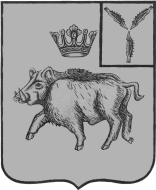 АДМИНИСТРАЦИЯЦАРЕВЩИНСКОГО МУНИЦИПАЛЬНОГО ОБРАЗОВАНИЯБАЛТАЙСКОГО МУНИЦИПАЛЬНОГО РАЙОНА САРАТОВСКОЙ ОБЛАСТИПОСТАНОВЛЕНИЕот 09.09.2019  № 53 c.ЦаревщинаОб утверждении Положения о порядке оказании поддержкисубъектам    малого и   среднего   предпринимательства   и организациям, образующим инфраструктуру     поддержки субъектов малого и среднего   предпринимательства    на территории Царевщинского  муниципального образованияВ целях реализации государственной политики, направленной на поддержку и развитие малого и среднего предпринимательства на территории Царевщинского  муниципального образования, в соответствии с Федеральным законом от 24 июля 2007 года № 209-ФЗ «О развитии малого и среднего предпринимательства в Российской Федерации»,  Федеральным законом от  06 октября 2003 года № 131- ФЗ «Об общих принципах местного самоуправления в Российской Федерации», руководствуясь статьей 33Устава Царевщинского муниципального образования, ПОСТАНОВЛЯЮ:1. Утвердить Положение о порядке оказании поддержки субъектам    малого и   среднего   предпринимательства   и организациям, образующим инфраструктуру     поддержки субъектов малого и среднего   предпринимательства    на территории Царевщинского муниципального образования согласно приложению.2.Настоящее постановление вступает в силу со дня его обнародования.3.Контроль за исполнением настоящего постановления оставляю за собой.Глава Царевщинскогомуниципального образования                                  Д.В.МорозовПоложение о порядке оказании поддержки субъектам    малого и   среднего   предпринимательства   и организациям, образующим инфраструктуру     поддержки субъектов малого и среднего   предпринимательства    на территории Царевщинского муниципального образования1. Общие положения1.1.Настоящее Положение разработано в соответствии с Федеральным законом от 24.07.2007 № 209-ФЗ «О развитии малого и среднего предпринимательства в Российской Федерации» в целях обеспечения благоприятных условий для развития малого и среднего предпринимательства на территории Царевщинского муниципального образования и  определяет порядок реализации отдельных полномочий органов местного самоуправления по вопросам развития малого и среднего предпринимательства.2. Условия и порядок оказания поддержки субъектам малого и среднего предпринимательства и организациям, образующим инфраструктуру поддержки субъектов малого и среднего предпринимательства на территории Царевщинского муниципального образования2.1. На территории Царевщинского муниципального образования поддержка субъектам малого и среднего предпринимательства может осуществляться в следующих формах: -   консультационная;  -  имущественная; -   информационная.В соответствии с Федеральным законом от 26.07.2019 №245-ФЗ                             «О развитии малого и среднего предпринимательства в Российской Федерации»                   в части закрепления понятий «социальное предпринимательство», «социальное предприятие» социальным предприятиям поддержка может осуществляться, в том числе, в виде предоставления субсидий; предоставления муниципального имущества на льготных условиях, содействия в поиске деловых партнеров, организации профессионального обучения работников и т.д.2.2. Основными принципами поддержки являются:- заявительный порядок обращения субъектов малого и среднего предпринимательства за оказанием поддержки;- доступность инфраструктуры поддержки субъектов малого и среднего предпринимательства;-   оказание поддержки с соблюдением требований действующего законодательства;-   открытость процедур оказания поддержки.При обращении субъектов малого и среднего предпринимательства за оказанием поддержки обращение рассматривается в соответствии                                      с законодательством РФ.2.3. Субъектами малого и среднего предпринимательства, претендующим на получение поддержки, должны быть предоставлены следующие документы:-   заявление на получение поддержки;- копии регистрационных, учредительных документов со всеми действующими изменениями и дополнениями;- копии лицензии на заявленную деятельность;справки из налогового органа об отсутствии задолженности по платежам в бюджет Царевщинского муниципального образования;- документ, подтверждающий правоспособность представителя заявителя заключать договор от имени юридического лица;- обоснование формы и размер необходимой поддержки с указанием целей использования и расходования испрашиваемых ресурсов.2.4. Документы, подтверждающие их соответствие условиям, которые установлены статьей 4 Федерального закона от 24.07.2007 № 209-ФЗ:-   выписку из Единого государственного реестра юридических лиц;-   налоговую декларацию за предшествующий отчетный период;- справку о средней численности работников за предшествующий календарный год;- бухгалтерский баланс за предшествующий отчетный период.2.5. Сроки рассмотрения обращений субъектов малого и среднего предпринимательства устанавливаются в соответствии с законодательством РФ.2.6. Поддержка не может оказываться в отношении субъектов малого и среднего предпринимательства:- являющихся кредитными организациями, страховыми организациями (за исключением потребительских кооперативов), инвестиционными фондами, негосударственными пенсионными фондами, профессиональными участниками рынка ценных бумаг;-   являющихся участниками соглашений о разделе продукции;- осуществляющих предпринимательскую деятельность в сфере игорного бизнеса;-  являющихся в порядке, установленном законодательством Российской Федерации о валютном регулировании и валютном контроле, нерезидентами Российской Федерации, за исключением случаев, предусмотренных международными договорами Российской Федерации.2.7. В оказании поддержки должно быть отказано в случае, если:1)	не представлены необходимые документы или представлены недостоверные сведения и документы;2)	имеются невыполненные обязательства перед бюджетом любого уровня;3)	ранее, в отношении заявителя – субъекта малого и среднего предпринимательства, было принято решение об оказании аналогичной поддержки и сроки ее оказания не истекли;4)	заявитель признан в установленном законодательством РФ порядке банкротом, находится в стадии банкротства, либо в процессе ликвидации или реорганизации (для юридических лиц);5)	с момента признания субъекта малого и среднего предпринимательства, допустившим нарушение порядка и условий оказания поддержки, в том числе не обеспечившим целевого использования средств поддержки, прошло менее чем три года.Поддержка субъектам малого и среднего предпринимательства осуществляется в рамках средств, предусмотренных на данные цели в бюджете Царевщинского муниципального образования на очередной финансовый год.3. Порядок оказания консультационной и информационной поддержки субъектам малого и среднего предпринимательства и организациям, образующим инфраструктуру поддержки субъектов малого и среднего предпринимательства на территории Царевщинского муниципального образования3.1. Консультационная и информационная поддержка оказывается субъектам малого и среднего предпринимательства, признанным таковыми в соответствии с действующим законодательством и зарегистрированным на территории Царевщинского муниципального образования.3.2. Консультационная поддержка оказывается в виде проведения консультаций:- по вопросам применения действующего законодательства, регулирующего деятельность субъектов малого и среднего предпринимательства;- по вопросам организации торговли и бытового обслуживания;- по вопросам предоставления в аренду муниципального имущества;- по вопросам предоставления в аренду земельных участков;- по вопросам размещения заказов на поставки товаров, выполнение работ, оказание услуг для муниципальных нужд.3.3. Информационная поддержка субъектам малого и среднего предпринимательства оказывается в виде предоставления информации об организации обучающих семинаров для субъектов малого и среднего предпринимательства, направленных на подготовку, переподготовку и повышение квалификации кадров, об организации форумов, круглых столов, ярмарок, выставок и других мероприятий, направленных на повышение деловой активности субъектов малого и среднего предпринимательства.3.4. Формы и методы консультационной и информационной поддержки могут изменяться и дополняться.3.5. Консультационная и информационная поддержки оказываются должностными лицами в соответствии с их компетенцией в следующих формах:- в устной форме – лицам, обратившимся посредством телефонной связи или лично;- в письменной форме по запросам.4. Ведение реестра субъектов малого и среднего предпринимательства и организаций, образующих инфраструктуру поддержки субъектов малого и среднего предпринимательства – получателей поддержки на территории Царевщинского муниципального образования     4.1. Администрация Царевщинского муниципального образования, оказывающая поддержку, ведет реестр субъектов малого и среднего предпринимательства и организациям, образующим инфраструктуру поддержки субъектов малого и среднего предпринимательства – получателей поддержки на территории поселения по форме согласно приложению к настоящему положению.   4.2. Информация, содержащаяся в реестре субъектов малого и среднего предпринимательства – получателей поддержки является открытой для ознакомления с ней физических и юридических лиц.Реестр субъектов малого и среднего предпринимательства - получателей муниципальной поддержки на территории Царевщинского муниципального образованияПриложение к постановлениюадминистрации Царевщинского муниципального образования            от 09.09.2019№ 53Приложение к Положению о порядке оказании поддержки субъектам    малого и   среднего   предпринимательства   и организациям, образующим инфраструктуру     поддержки субъектов малого и среднего   предпринимательства    на территории Царевщинского муниципального образованияНомер реестровой записи и дата включения сведений в реестрОсно-вание для вклю-чения (исключения) сведе-ния в реестрСведения о субъекте малого и среднего предпринимательства - получателей поддержкиСведения о субъекте малого и среднего предпринимательства - получателей поддержкиСведения о субъекте малого и среднего предпринимательства - получателей поддержкиСведения о субъекте малого и среднего предпринимательства - получателей поддержкиСведения о предоставленной поддержкеСведения о предоставленной поддержкеСведения о предоставленной поддержкеСведения о предоставленной поддержкеСведения о предоставленной поддержкеИнформация о нарушении порядка и условий предоставления поддержки (если имеется), в т.ч. о нецелевом использовании средствНомер реестровой записи и дата включения сведений в реестрОсно-вание для вклю-чения (исключения) сведе-ния в реестрНаименование юридического лица или фамилия, имя и отчество (если имеется) индивидуального предпринимателяПочтовый адрес (место нахождения) постоянно действующего исполнительного органа юридического лица или место жительства индивидуального предпринимателя - получателя поддержкиОсновной гос. рег. номер записи о гос. регистрации юридического лица (ОГРН) или индивидуального предпринимателя (ОГРНИП)Иденти-фикационый номер налого-платель-щикаВид поддер-жкиФорма подде-ржкиФорма подде-ржкиРазмер поддержкиСрок оказания подержкиИнформация о нарушении порядка и условий предоставления поддержки (если имеется), в т.ч. о нецелевом использовании средств12345678891011